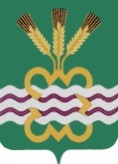 РОССИЙСКАЯ ФЕДЕРАЦИЯСВЕРДЛОВСКАЯ ОБЛАСТЬДУМА КАМЕНСКОГО ГОРОДСКОГО ОКРУГА ШЕСТОЙ СОЗЫВВнеочередное заседаниеРЕШЕНИЕ № 538               28 января 2021 года О внесении изменений в Порядок размещения сведений о доходах, расходах, об имуществе и обязательствах имущественного характера лиц, замещающих муниципальные должности Каменского городского округа, их супруг (супругов) и несовершеннолетних детей на официальных сайтах органов местного самоуправления Каменского городского округа и предоставления этих сведений средствам массовой информации для опубликования, утвержденный Решением Думы Каменского городского округа от 22.03.2018 года № 210	В соответствии c Федеральным законом от 06.10.2003 года № 131-ФЗ «Об общих принципах организации местного самоуправления в Российской Федерации», Федеральным законом от 25.12.2008 года № 273-ФЗ «О противодействии коррупции», Федеральным законом от 03.12.2012 года № 230-ФЗ «О контроле за соответствием расходов лиц, замещающих государственные должности, и иных лиц их доходам», руководствуясь Уставом Каменского городского округа, Дума Каменского городского округа Р Е Ш И Л А:1. Внести в Порядок размещения сведений о доходах, расходах, об имуществе и обязательствах имущественного характера лиц, замещающих муниципальные должности Каменского городского округа, их супруг (супругов) и несовершеннолетних детей на официальных сайтах органов местного самоуправления Каменского городского округа и предоставления этих сведений средствам массовой информации для опубликования, утвержденный Решением Думы Каменского городского округа от 22.03.2018 года № 210, (далее – Порядок) следующие изменения:1.1. Подпункт 4 пункта 4 Порядка после слов «акций (долей участия, паев в уставных (складочных) капиталах организаций)» дополнить словами «, цифровых финансовых активов, цифровой валюты».2. Опубликовать настоящее Решение в газете «Пламя», разместить в сети Интернет на официальном сайте муниципального образования «Каменский городской округ» http://kamensk-adm.ru и на официальном сайте Думы муниципального образования «Каменский городской округ» http://kamensk-duma.ru.3. Настоящее Решение вступает в силу с момента его официального опубликования и распространяет свое действие на правоотношения, возникшие с 1 января 2021 года.4. Контроль исполнения настоящего Решения возложить на постоянный Комитет Думы Каменского городского округа по вопросам законодательства и местного самоуправления (Н.П. Шубина).Председатель Думы Каменского городского округа                             В.И. ЧемезовГлава Каменского городского округа                                                    С.А. Белоусов